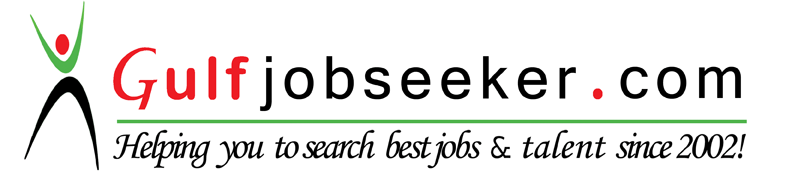 Whats app  Mobile:+971504753686 Gulfjobseeker.com CV No:1563222E-mail: gulfjobseeker@gmail.comCAREER OBJECTIVE:Self-motivated and determined pharmacy graduate with Hospital pharmacy experience and a passion for customer service seeks a full-time position where I can apply my medication dispensing and medical counselling    skills to provide exceptional health services to customers.Professional Licenses:International license                    	:  DHA (Dubai Health Authority) in 2016Indian license       		:   PCI (pharmacy council of India) in 2013			    REGISTERED PHARMACIST  Submitted the thesis titled “Formulation and Evaluation of Mouth Dissolving Tablets of Sumatriptan Succinate”, under the guidance of prof. Dr. B Senthilnathan Principle and Head of Department of Pharmaceutics.Achievements:Presented poster on HPLC CHROMOTOGRAPHY at Anurag Pharmacy College, Nalgonda District, Andhra Pradesh.Industrial Training:                     Designation              :    Trainee                     Duration                   :    1 month                     Organization            :     Darwin Formulations PVT LTD.                     Role                         :     Working of manufacturing of Tablets.Computers Skills:     MS Office (Word, Excel, PowerPoint, Access), Windows7, Windows8, Micromedex.Technical Skills:     •	Patient counselling•	Accurate dispensing drugs to patients according to doctor’s prescription•	Customer relationship/ Management/ Product Safety/ Quality Assurance•	Checking prescriptions for errors and making sure that they are appreciate for patients•	Instructing patients on how to use medications, possible storage and side effects•	Measuring, packaging, labelling and recording medications issued to patients.Education:Bachelor of PharmacyYear of passing      :     2008-2012University               :     Acharya Nagarjuna University, Approved by Pharmacy                                                    Council of India.      Percentage            :     74%Intermediate Education (10+2)Year of passing     :     2005-2007Board                    :      Board of Intermediate Education, India. Percentage     	      :      67% Secondary School certificate; (SSC 10th Standard) Year Passing	      :      2005Board		      :      Board of Secondary School Certificate, India. Percentage	      :      55%ACADEMIC RESEARCH PROJECT :PROFESSIONAL EXPERIENCE SUMMARY:Having (3+) more Than Three years of Experience in Pharmacy FieldPRAJA VYDHYA SALA MULTI SPECIALITY HOSPITAL                   Designation   :   Hospital Pharmacist             Duration        :   3-03-2015 to 31-01-2016                   Location        :   Guntur districtIndia.RESPONSIBILITIES: Improved drug-inventory management system to reduce waste and eliminate back ordersAssisted in the purchase of the stock and verified the expiry date on the drugsHaving sound knowledge of the procedures & standards used in labeling and dispensing                    Deftly identified and analyzed problems and taken out effective solutionsProfound ability to multitask in a fast paced environment.Provide information on prescription and non-prescription medication for storage ,dosage, side effects, and drug interactionStrong ability to work in a team environment.      PRAJA VYDHYA SALA MULTI SUPER SPECIALITY HOSPITAL             Designation  :   Hospital Pharmacist             Duration       :    5-07-2012 to 31-12-2014             Location       :    Guntur district, India.RESPOSIBILITIES:Dispense and compound prescriptions, and maintain accurate patient recordDosing information and directions for use.Accept and dispense prescription medicationsCheck dosage and ensuring that medicines are correctly and safely supplied and labelledAdvising to patients of any adverse side-effect of medicines or potential interaction With other medicines/treatmentMaintain the narcotic drug recordUpdate self regularly with current pharmacy practical, invention of new drugs and their usesKeep abreast of new developments within the pharmaceutical industry.Personal Skills: I have the ability to work under pressure in all Circumstances Fast Learner and hard worker Result Oriented Cooperative Team Player